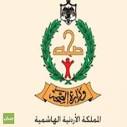 نموذج طلب نقللوظائف الفئة الأولى والثانية والثالثةالرقم الوظيفي :-00000000000000000000000000000000الرقم الوطني :- 00000000000000000000000000000000الجزء الأول : معلومات عامة عن الموظف الاسم:-00000000000000000000000000000000 تاريخ التعيين:000000000000000المسمى الوظيفي :- 0000000000000000 تاريخ مباشرة العمل في الموقع الحالي :- 0000000مركز العمل : إدارة 00000000000000    مديرية صحة محافظة الطفيلة . مركز صحي / مستشفى 00000000000المحافظة :- 000000000000000000   اللواء :-000000000000000000000الدرجة الحالية :00000000000000000000000000    المؤهل العلمي :-000000000000000000000000000000 التخصص :-000000000000000000000تاريخ الطلب :-000000000000000000000000000 توقيع صاحب الطلب :000000000000000000000العقوبات التي أوقعت على الموظف خلال ثلاث سنوات وتاريخها 000000000000000000000000000000000000000000000000000000000000000000000الجزء الثاني :- معلومات تتعلق بالمكان المطلوب النقل إليه .الجزء الثالث :- معلومات تتعلق برأي مسؤول الموظف ملاحظات :- 00000000000000000000000000000000000000000000000000000            الجزء الرابع :- التنسيب والقرار وفق أحكام نظام الخدمة المدنية           النقل من المستشفى إلى المركز يعامل معاملة النقل خارج المحافظة              مدير إدارة مديريات الصحة :000000000000000000          التوقيع :-00000000000000000000داخل المحافظة مركز صحي مركز صحي خيار أول خيار أول خيار ثاني خيار ثاني خيار ثاني خيار ثاني داخل المحافظة مركز صحي مركز صحي داخل المحافظة مستشفىمستشفىخيار أول خيار أول خيار ثاني خيار ثاني خيار ثاني خيار ثاني داخل المحافظة مستشفىمستشفىخارج المحافظة العاصمةالزرقاءالبلقاءالكركمعانمعانالطفيلةالطفيلةخارج المحافظة العقبةعجلونجرشاربدالمفرقالمفرقمأدبامأدباموقع آخرإدارة الشؤون الماليةإدارة المستشفياتإدارة التأمين الصحيإدارة الخدماتإدارة الماليةإدارة التخطيطإدارة التخطيطإدارة الرعاية الصحيةالرأي موافقغير موافقالتوقيعرأي رئيس المركز رأي رئيس القسم رأي المديرموظف الفئة الأولى موافق غير موافق التوقيع داخل محافظةتنسيب المساعد الإداري لمدير الصحة داخل محافظةقرار مدير صحة الطفيلة خارج المحافظة تنسيب مدير صحة محافظة الطفيلةخارج المحافظة قرار مدير إدارة مديريات الصحة موظف الفئة الثانية / الثالثة موافق غير موافقالتوقيعتنسيب أو قرار مدير صحة الطفيلة قرار مدير إدارة مديريات الصحة 